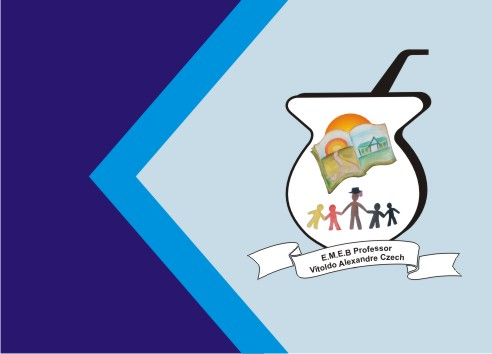 Atividade de ArtesATIVIDADE AVALIATIVA DE ARTES: CORES PRIMÁRIAS E SECUNDÁRIAS AS CORES PRIMÁRIAS SÃO AS CORES PURAS, AQUELAS QUE NÃO POSSUEM MISTURA: VERMELHO, AZUL E AMARELO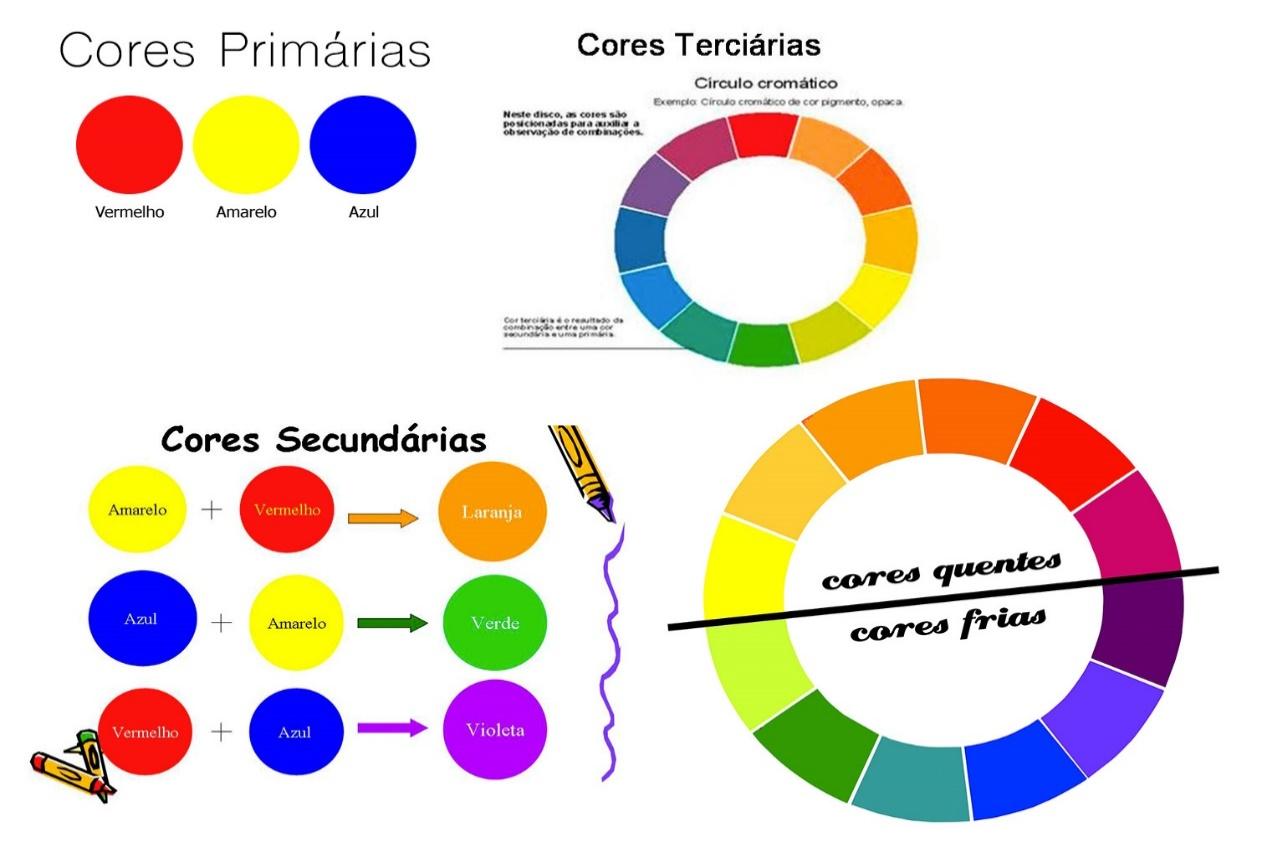 AS CORES SECUNDÁRIAS RESULTAM DA UNIÃO DE DUAS CORES PRIMÁRIAS: VERDE, LARANJA E ROXO.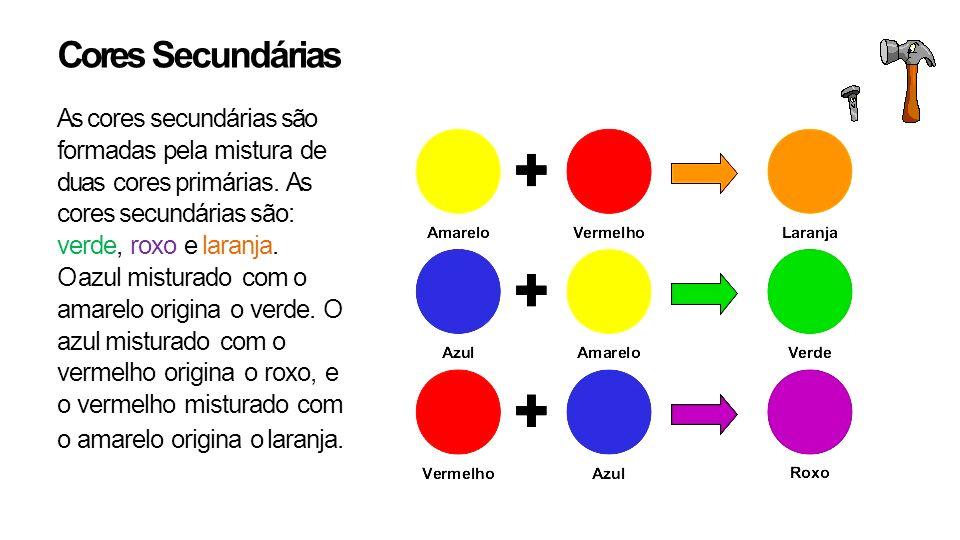 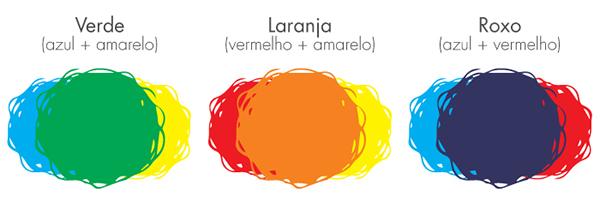 ATIVIDADE PRÁTICA: DESCOBRINDO AS CORES SECUNDÁRIASEM UMA FOLHA A4 OU NO CADERNO (SE ESTIVER COM O ALUNO) DESENHE PRIMEIRAMENTE TRÊS CÍRCULOS E PINTE COM AS CORES PRIMÁRIAS.FEITO A PINTURA COM AS CORES PRIMÁRIAS, VAMOS DESCOBRIR COMO AS CORES SECUNDÁRIAS SE FORMAM! DESENHE ABAIXO DAS CORES PRIMÁRIAS MAIS TRÊS CÍRCULOS E PINTE SEGUINDO AS ORIENTAÇÕES:ATIVIDADE PRÁTICA 2: PENSE EM OBJETOS QUE VOCÊ TEM NA SUA  CASA E QUE  POSSUAM AS CORES PRIMÁRIAS. EM SEGUIDA DESENHE.